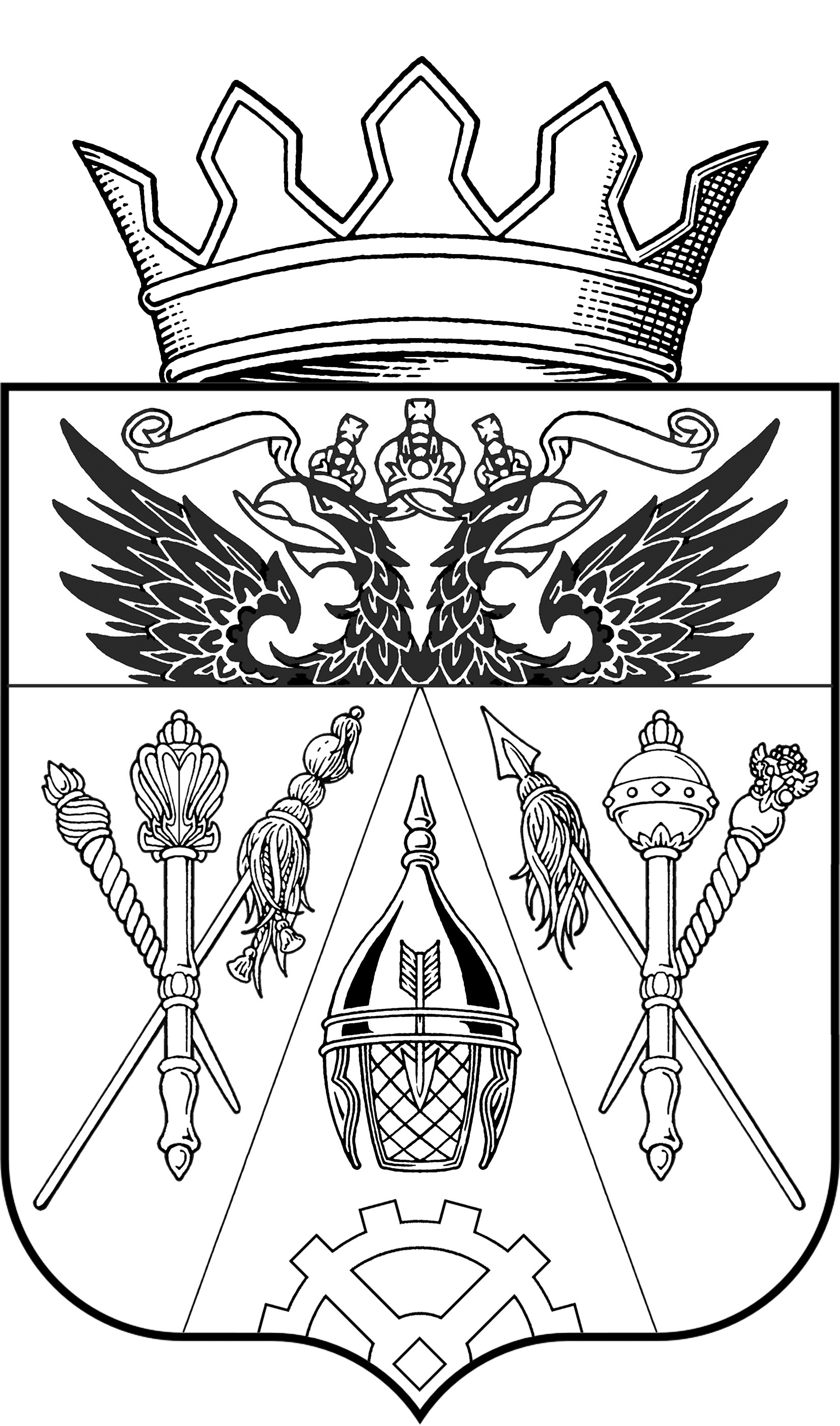 СОБРАНИЕ ДЕПУТАТОВ ВЕРХНЕПОДПОЛЬНЕНСКОГОСЕЛЬСКОГО ПОСЕЛЕНИЯ АКСАЙСКОГО  РАЙОНАРЕШЕНИЕ        Об утверждении  структуры  Администрации Верхнеподпольненского сельского поселенияПринято Собранием депутатов                                                       25.12. 2015                  В соответствии с пунктом 8 ст.37 Федерального закона от                                                       06.10.2003г. № 131-ФЗ «Об общих принципах организации местного самоуправления в Российской Федерации», ст. 29 Устава муниципального образования «Верхнеподпольненское сельское поселение»Собрание депутатов Верхнеподпольненского сельского поселения                                                   РЕШИЛО:1.   Утвердить структуру Администрации Верхнеподпольненского сельского поселения, согласно приложению.                                                                                                                                                                   2.   Признать утратившим силу: - Решение Собрания депутатов Верхнеподпольненского сельского поселения от 07.04. 2015  № 117 «Об утверждении структуры Администрации Верхнеподпольненского сельского поселения»; 3.   Настоящее Решение опубликовать в муниципальном печатном органе Верхнеподпольненского сельского поселения – газете «Местные ведомости».   4. Настоящее Решение вступает в силу с 1января  2016 года.                                 5. Контроль за исполнением Решения  возложить на заместителя Главы Администрации Верхнеподпольненского сельского поселения Дашкову И.С.Глава Верхнеподпольненского                                                             сельского поселения                                                         Т.Н.Терских.   х.Верхнеподпольный                                                                                                                                                              25.12.2015  № 133                                                                                              Приложение                                                                                    к Решению Собрания депутатов                                                  Верхнеподпольненского сельского поселения «Об утверждении  структуры  Администрации Верхнеподпольненского сельского поселения»С Т Р У К Т У Р ААдминистрации Верхнеподпольненского сельского поселения.Глава Верхнеподпольненского сельского поселения -1 ед.;Заместитель Главы  Администрации Верхнеподпольненского сельского поселения -1 ед.;  Главный бухгалтер Администрации Верхнеподпольненского сельского поселения  - 1 ед.;                                                             Сектор экономики и финансов:1)  начальник сектора- 1 ед.;2)  ведущий специалист- 1 ед.;              5.  Сектор  по вопросам имущественных и земельных отношений:1)  главный специалист- 1 ед.;2)  ведущий специалист- 1 ед.;              6.  Сектор  по вопросам жилищно-коммунального хозяйства:              1)  главный  специалист- 1 ед.;              2)  ведущий специалист - 1 ед.;              Итого 9 человек.